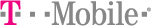 T-Mobile West Corporation18400 E. 22nd Ave.Aurora, CO  80011October 24, 2017Nina Ruiz, Planner El Paso County2880 International CircleColorado Springs, CO  80910Wireless Facility Site Address: 2710 Peterson Road Colorado Springs, CO.  Re: New application to put antennas back on the tank.  Our Temporary Use Application for a temp site was TU 16-42.Dear Ms. Ruiz:This is a letter in response your letter dated October 3, 2017.  T-Mobile went off the water tank for approx. 10 months on a temp permit as requested by Cherokee Metropolitan District, a Colorado quasi municipal corporation.  There is one wood pole on site that houses our Beta antennas that was never abandoned as they are not on the tank.  So the equipment on the pole has remained the same and the antennas went back on the existing mounts on the water tank.  The tower placed next to the tank was built and approved in 2003 at the time there was a second tank built and it blocked the antennas on that side of the tank so we went with one sector of antennas on the tower.  I have included a photosim showing the tank repainted and our mounts still mounted on the tank and then we added and painted new antennas.  Please note the ground equipment, utilities and anything around the tank did not move during this recoating job.  The antennas on the tank were taken off and placed a Temp site off the tank to accommodate the painting then put right back on.The utilities on site haven’t been touched and remained in the ground the entire time we were on a temp site.  We have power and fiber on site and we haven’t dug anything new since we built the site years ago.  This facility does not have any gas to the site.  We are not landscaping this site it wasn’t landscaped before and we are not landscaping.  There are access roads with gravel and doesn’t have good space for tree’s or any irrigation.The site doesn’t need any FAA as it met the requirements as T-Mobile didn’t have to do any FAA for the site. As for the Advisory Committee we didn’t have to file FAA for this site.  We have certain requirements and this one did not fall within the category to have to submit.Please contact myself for any information you should need 303.601.7241 or via e-mail Annie.Mackieiwcz@T-Mobile.com.Regards,Annie Mackiewicz303.601.7241